ПРОГРАММА ОТКРЫТОЙ СЕССИИ/ЗАСЕДАНИЯ КОМИТЕТА РСПП ПО ПРОМЫШЛЕННОЙ ПОЛИТИКЕ И ТЕХНИЧЕСКОМУ РЕГУЛИРОВАНИЮ«ПРОМЫШЛЕННАЯ ПОЛИТИКА И ТЕХНИЧЕСКОЕ РЕГУЛИРОВАНИЕ В СТРОИТЕЛЬСТВЕ»5 июля 2022 г., 14:00 – 16:35                                                         г. ЕкатеринбургМВЦ «Екатеринбург-Экспо», Конгресс-центр, зал 3.113:30 – 14:00РЕГИСТРАЦИЯ УЧАСТНИКОВ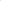 Модератор: Пумпянский Дмитрий Александрович – Сопредседатель Комитета РСПП по промышленной политике и техническому регулированию14:00 – 14:05Открытие сессии. Приветствие участникам сессииШохин Александр Николаевич – Президент РСППФайзуллинИрекЭнварович–Министр строительства и жилищно-коммунального хозяйства Российской Федерации (по согласованию)14:05 – 14:20«О работе Минстроя России в сфере технического регулирования и совершенствования нормативной базы в строительстве»ФайзуллинИрекЭнварович–Министр строительства и жилищно-коммунального хозяйства Российской Федерации(по согласованию)14:20 – 14:35«Совершенствование системы технического регулирования в ЕАЭС»Назаренко Виктор Владимирович–Член Коллегии (Министр) по техническому регулированию Евразийской экономической комиссии (по согласованию)14:35 – 14:50«Строительная отрасль как драйвер развития отечественной промышленности»Ученов Алексей Александрович– Заместитель Министрапромышленности и торговли Российской Федерации(по согласованию)14:50 – 15:05«Стандартизация как инструмент решения вопросов импортозамещения»Шалаев Антон Павлович– Руководитель Федерального агентства по техническому регулированию и метрологии (по согласованию)15:05 – 15:20«О реализации Концепции совершенствования системы технического нормирования и регулирования в строительной отрасли»ШамузафаровАнвар Шамухамедович – Президент Ассоциации «Объединение генподрядчиков в строительстве»(по согласованию)15:20 – 15:35«О сотрудничестве РСПП и Минстроя России по совершенствованию нормативной базы строительной отрасли»Лоцманов Андрей Николаевич –Заместитель Сопредседателя Комитета РСПП по промышленной политике и техническому регулированию, Председатель Совета по техническому регулированию и стандартизации при Минпромторге России15:35 – 15:50«О разработке проектатехнического регламента ЕАЭС «О безопасности строительных материалов и изделий»Пугачев Сергей Васильевич – Председатель Комитета ТПП РФ по техническому регулированию, стандартизации и качеству продукции15:50 – 16:05«О мероприятиях по расширению области применения стали в строительстве»Данилов Александр Николаевич –Генеральный директор Ассоциации «Объединение участников бизнеса по развитию стального строительства»(по согласованию)16:05 – 16:20«О применениистальных труб в энергосистемах»Семенчишин Александр Николаевич –Генеральный директор НО «Фонд развития трубной промышленности»(по согласованию)16:20 – 16:35«Цифровые паспорта объектов недвижимости»Суворов Сергей Николаевич –Операционный директор по Северо-Западному региону ГК «Спектрум»(по согласованию)16:35ЗАКРЫТИЕ СЕССИИ